По всем вопросам, связанным с деятельностью Муниципального автономного учреждения дополнительного образования «Центр диагностики и консультирования для детей, нуждающихся в психолого-педагогической и медико-социальной помощи, вы можете обращаться по телефонам8-958-22-6-01-46,   6-01-46, по электронной почтеcdk-nov@mail.ru,или обратиться лично.Мы находимся по адресу ул. Ленина, 87, 4 этаж.Информацию про нашу профессиональную деятельность можно найти на нашем сайте https://cdk-nov.edusite.ru/и в социальной сети «ВКонта́кте» https://vk.com/cdk_nov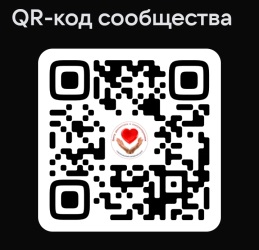 Напоминаем, что «Неделя психологии:родителям о развитии, воспитании и обучении детей» проходит с 8 по 11 апреля.Начало встреч в 18.00Ждем вас по адресу Ленина, 87 (актовый зал)Уважаемые родители!Мы понимаем вашу заинтересованность в вопросах развития, воспитания, обучения ваших детей, ваше желание узнать современные психолого-педагогические подходы по данным направлениям, и это позволило нам, специалистам «Центра диагностики и консультирования», определить темы «Недели психологии: родителям о развитии, воспитании и обучении детей», которая состоится с 8 по 11 апреля и будет проходить в актовом зале Управления образования Администрации НГО (ул. Ленина, 87, 4 этаж).Мы приглашаем вас принять живое участие в тех встречах, которые будут для вас наиболее интересными и познавательными. Надеемся на сотрудничество и ваше активное участие в Неделе психологии.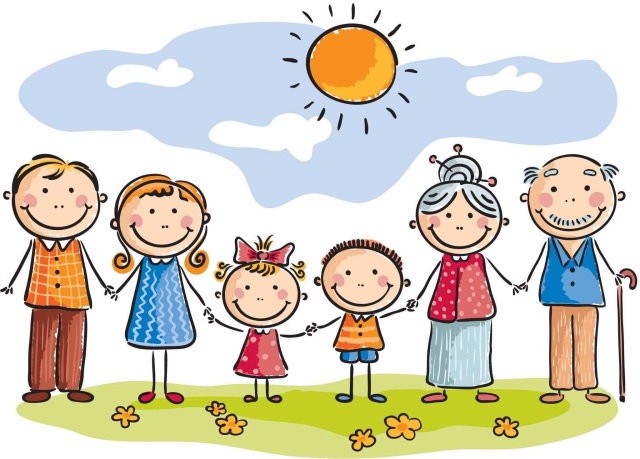 8 апреля«Детско-родительские конфликты и как их решать» (начало в 18.00 по адресу Ленина, 87, актовый зал)Ведущие: Попкова Эльвира Борисовна, педагог-психолог МАУ ДО «ЦДК»	        Фомина Екатерина Анатольевна, педагог-психолог МАУ ДО «ЦДК»На этой встрече вы получите информацию от педагогов-психологов Центра о конфликтах в детско-родительских отношениях, сможете определить свой стиль поведения в конфликте, попробуете найти наиболее конструктивные способы их разрешения.9 апреля«Хорошие отношения с детьми (о пользе эмоционального интеллекта)»(начало в 18.00 по адресу Ленина, 87, актовый зал)Ведущие: Мизгулина Марина Альзямовна, педагог-психолог МАУ ДО «ЦДК»,       Черкасова Майя Николаевна, социальный педагог МАУ ДО «ЦДК»Вы узнаете, что такое эмоциональный интеллект, для чего он нужен, как его использовать и развивать, и как эмоциональный интеллект влияет на качество детско-родительских отношений. Вы научитесь использовать технику «я-сообщений» для выстраивания с ребенком по-настоящему хороших отношений.10 апреля«Формула общения»(начало в 18.00 по адресу Ленина, 87, актовый зал)Ведущая: Ершова Елена Владимировна, педагог-психолог МАУ ДО «ЦДК»Как сделать общение родителей и детей наиболее эффективным? Какую выработать стратегию развития внутрисемейных отношений? Чему мы можем научиться у наших детей? Получить ответы на эти и похожие вопросы вы сможете на нашей встрече.11 апреля«Делаем массаж сами» («Развивающий массаж как способ развития речи детей»)(начало в 18.00 по адресу Ленина, 87, актовый зал)Ведущие: Тилюпо Марина Витальевна, учитель-логопед  МАУ ДО «ЦДК»    	        Зырянова Наталия Алимовна, учитель-логопед  МАУ ДО «ЦДК»Мы готовы познакомить вас с различными методами и приемами развивающего массажа, показать на практике эффективность его использования, продемонстрировать веселые приемы самомассажа, которые не скучно делать дома в свободное время. Это поможет детям легче преодолеть речевые проблемы и подготовиться к обучению в школе. А вам, родителям, покажем, как массаж может улучшить ваше самочувствие.